Массаж шестигранными карандашами:пропускать карандаш между одним и двумя-тремя пальцами,удерживать в определенном положении в правой и левой руке.Массаж органов артикуляции чайными ложками.Игровой способ укрепления артикуляционной моторики, который можно использовать, как в детском саду, так и предложить родителям для использования в домашних условиях.Упражнения с  чайными ложками.1.	Взять по чайной ложечке в правую и левую руку и совершать легкие похлопывающие движения по щекам снизу вверх и сверху вниз.2.Круговые движения чайными ложками по щекам (от носа к ушам и обратно).3. Похлопывание чайными ложками по щекам обеими руками одновременно от углов растянутого в улыбке рта к вискам и обратно.4. Ложку выпуклой стороной плотно прижать к губам, сложенным трубочкой.  Совершать круговые движения по часовой стрелке и против часовой стрелки.5.	Губы растянуть в улыбку. Выпуклой частью чайной ложки совершать круговые движения вокруг губ по часовой стрелке и против часовой стрелки.6. Язык - "Лопаточка". Похлопывать выпуклой частью чайной ложки по языку.7.	Толчками надавливать краем ложки на расслабленный язык.Вывод: таким образом, эти нехитрые упражнения способствуют развитию мышц артикуляционного аппарата, что подготавливает ребенка к произношению отсутствующих звуков, способствует коррекции неверного звучания.СОВЕТЫ ЛОГОПЕДАНОВЫЕ НЕТРАДИЦИОННЫЕ ЗДОРОВЬЕСБЕРЕГАЮЩИЕ ТЕХНОЛОГИИ ДЛЯ РАЗВИТИЯ РЕЧИ ДОШКОЛЬНИКОВ(ВИДЫ САМОМАССАЖА)      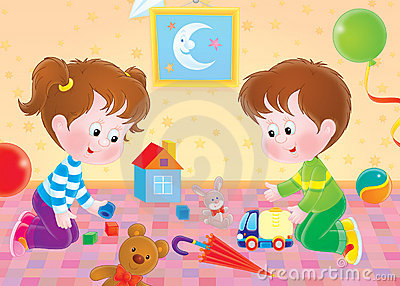 ТМБ ДОУ «Забава»Учитель-логопед Ахмедьянова Н.М.Су- Джок» - терапияВ настоящее время появилась возможность использования в коррекционно-педагогической работе с детьми дошкольного возраста нетрадиционного Су-Джок метода. Данный метод обладает высокой эффективностью, безопасностью и простотой. Базируется на традиционной акупунктуре и восточной медицине самооздо- ровления. "Су" - кисть, "Джок" - стопа. Поскольку на ладони находится множество биологически активных точек, эффективным способом их стимуляции является массаж специальным шариком. Прокатывая шарик между ладошками, дети массируют мышцы рук. В каждом шарике есть «волшебное» колечко. Массаж эластичным кольцом помогает стимулировать работу внутренних органов.С помощью шаров – «ежиков» с колечками детям нравится массировать пальцы и ладошки, что оказывает благотворное влияние на весь организм, а также на развитие мелкой моторики пальцев рук, тем самым, способствуя развитию речи.1. Массаж Су – Джок шарами  (дети повторяют слова и выполняют действия с шариком в соответствии с текстом)Я мячом круги катаю,Взад - вперед его гоняю.Им поглажу я ладошку.Будто я сметаю крошку,И сожму его немножко,Как сжимает лапу кошка,Каждым пальцем мяч прижму,И другой рукой начну.2. Массаж пальцев эластичным кольцом. (Дети поочередно надевают массажные кольца на каждый палец, проговаривая стихотворение пальчи- ковой гимнастики) Не стоит забывать о технике безопасности – педагог должен внимательно следить за тем, чтобы ребенок надевая массажное кольцо на палец, не оставлял его слишком долго. Так как существует риск сжатия кровеносных сосудов.Раз – два – три – четыре – пять,    /разгибать пальцы по одному/Вышли пальцы погулять,Этот пальчик самый сильный, самый толстый и большой.Этот пальчик для того, чтоб показывать его.Этот пальчик самый длинный и стоит он в середине.Этот пальчик безымянный, он избалованный самый.А мизинчик, хоть и мал, очень ловок и удал.Картотека игр и упражнений представлена на Интернет-ресурсах, а также в  книгах  Ермаковой И.А. «Развиваем мелкую моторику у малышей», Воробьевой Т.А.,  Крупенчук  О.И. «Логопедические игры с мячом».Массаж грецкими орехамикатать два ореха между ладонями;один орех прокатывать между пальцами (вращать внутри одной ладони перебирая пальцами);удерживать несколько орехов между растопыренными пальцами ведущей руки  и  обеих рук.перекатывать по тыльной стороне каждой ладони;вращение между ладонями по часовой стрелке;вращение между ладонями против часовой стрелки.Чтобы игры с орехами не были молчаливыми, можно подбирать для них маленькие стишки, потешки, песенки. Например стихи  Б. Заходера,  И. Токмаковой.